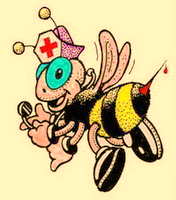      В настоящее время, в связи с интенсивным развитием фармакологии и фармации, создано колоссальное количество лекарственных средств и форм для лечения все возрастающего количества заболеваний человека. Однако чаще всего синтетические лекарственные средства, влияя на одну из сторон заболевания, не учитывают состояние других функциональных систем, нанося, таким образом, ущерб здоровью человека. Природные биологически активные вещества, хотя и не обладают мгновенным воздействием на те или иные стороны патологического процесса, тем не менее, лечат причины болезни, а не их симптоматику. Несомненно, что продукты пчеловодства можно отнести к группе естественных наиболее биологически активных веществ.                 Пчелиный яд, пыльца, прополис, мёд, воск, маточное молочко – все это продукты пчеловодства, которые принято считать прекрасными лечебными и профилактическими средствами природного происхождения. О целебных свойствах данных средств было известно еще в древности. Это и не удивительно, так как во всех этих продуктах обнаружено оптимальное сочетание как микроэлементов, так и витаминов. На сегодняшний день существует целое направление в медицине, предусматривающее использование исключительно продуктов пчеловодства. Данное направление получило название апитерапия.       Термин «апитерапия» произошел от двух слов «apis» и «terapia», что в переводе с латинского языка означает «пчела» и «лечение». Под этим понятием подразумевают общее название методов терапии разнообразных патологических состояний человека с использованием как живых пчел, так и продуктов их жизнедеятельности.
        Цель «апитерапии»: Правильное использование продуктов пчеловодства.Эффективное предоставление услуги «апитерапии».Повышение качества и продолжительности жизни.Задачи «апитерапии»:Определение основных составляющих данной услуги.Определение эффективности услуги «апитерапии».Повышение работоспособности и выносливости человека, как результат применения «апитерапии».Укрепление иммунной системы, так необходимой для жизнедеятельности человека.Актуальность «апитерапии»:     Апитерапия как традиционный метод лечения появилась сравнительно недавно. До сих пор активно ведется научная деятельность по разным направлениям апитерапии, а также продолжается клиническая апробация новых методов во многих российских клиниках и научно-исследовательских центрах, что также является подтверждением актуальности и перспективности данного направления.
Актуальность и интерес к апитерапии растёт и это обусловлено:
а)повсеместным распространением пчёл (для пчелоужаливания), доступностью и     относительной простотой получения продуктов пчеловодства;
б)продукты жизнедеятельности пчёл содержат большой набор природных     соединений, обладающих высокой физиологической активностью;
в)в отличие от других лекарственных средств, для продуктов пчеловодства     характерна большая разница между лечебной, токсической и смертельной     дозами. Положительный эффект «апитерапии»:1.Улучшение общего физического состояния и самочувствия.2. Нормализация обмена веществ в организме.3.Избавление от депрессии, апатии и появление стимула возврата к нормальной    жизни.4.Получение наибольшего эффекта от композиций меда с другими биологически    активными продуктами пчеловодства.5. «Апитерапия» безвредна для организма, так как данная услуга не имеет       побочного действия, способствует выведению ядов и солей тяжелых      металлов (от применения продуктов пчеловодства). 
      В настоящее время КЦСОН Костромской области находятся на пути внедрения данной услуги для граждан пожилого возраста и инвалидов. Работа в этом направлении ведется и наша задача, как можно быстрее воспользоваться данной услугой, ведь на селе (особенно), у многих пожилых людей есть свои пасеки и, естественно, свой целебный мед и продукты пчеловодства.     Жить дольше, выглядеть моложе, а значит быть счастливее! И поможет       нам ЧУДО, данное нам природой и усовершенствованное человеком.     Апитерапия, пришедшая к нам из прошлого –     технология, актуальная в       настоящее время для использования в работе с гражданами пожилого        возраста и инвалидами, и одновременно, медицина будущего!